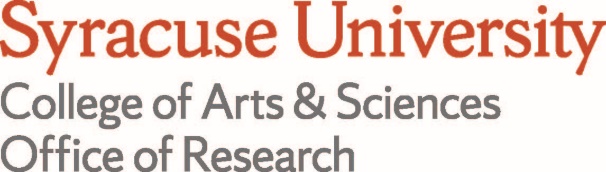 College of Arts and Sciences Office of Research NewsletterSpring 2020Welcome to the inaugural College of Arts and Sciences Office of Research Newsletter. This new quarterly communication will serve to recognize faculty who have received grants and awards in the previous months, announce upcoming opportunities and events, and describe ways in which you as faculty can work with our staff. Please let us know what you think of this format and if you have any suggestions for future issues (mjwhipps@syr.edu).Congratulations! Grant Awards 7/1/19 – 2/29/20(Is your grant or fellowship missing? Let us know and we will include it next time.)BiologyHeather Coleman, Rebecca Ellingston, Graduate Research Fellowship Program – Ellingston, NSFJason Fridley, Photosynthetic Basis of Temperate Plant Invasions: A Pan-hemisphere Comparison of Leaf Function, NSF.Jason Fridley, Ecosystem Monitoring Data; Providing Perspective to Existing Long-term Air Water-quality, Soil Moisture to Develop Climate Change, Response Strategies, National Park Service/Department of the Interior.Sandra Hewett,	Brain in Flux: Genetic, Physiologic, and Therapeutic Perspectives on Transporters in the Nervous System Conference, National Institute of Neurological Disorders and Stroke/NIH/DHHS.George Langford, Collaborative High-impact Activities in Natural Science Education (CHANcE): an HHMI Inclusive Excellence Proposal from Syracuse University - Peer Implementation Cluster, Howard Hughes Medical Institute.Susan Parks, Demonstration and Validation of Passive Acoustic Density Estimation for Right Whales, Dept. of the Navy.                                                                                                                                Melissa Pepling, Regulation of Oocyte Development by Steroid Hormones, National Institute of Child Health and Human Development/NIH/DHHS.ChemistryJohn Chisholm, Novel and Potent SHIP1 Inhibitors for Improving Hematologic Recovery Following Myelosuppressive Therapies, National Institutes of Health/DHHS.Robert Doyle, Tracking Human Fastric Intrinsic Factor (IF) Purification Methods from Arabidopsis thaliana Foundation, Xeragenx LLC.Robert Doyle, Inhibiting Cubilin Receptor Mediated Aminoglycoside Antibiotic Induced Hearing Damage Using the Vitamin B12 Transport Protein Intrinsic Factor, Xeragenx LLC.Robert Doyle, Derek Case, Proposal to Investigate Magnesium Chelates of Interest of Balchem Corporation, Balchem Corporation.Robert Doyle, Derek Case, Proposal to Investigate Magnesium Chelates of Interest of Balchem Corporation, Department of Commerce.James Hougland, Determining the Scope of Prenylatable Protein Sequences, National Institute of General Medical Sciences/NIH/DHHS	James Hougland, John Chisholm, Defining the Molecular Architecture for Transmembrane Acylation by a Membrane Bound O-Acyltransferase, National Institutes of Health/DHHS.Timothy Korter, Hitachi High-Technologies Corporation Agreement, Hitachi High-Technologies Corporation.Weiwei Zheng, Controlled Dopant Migration by Atomic Trapping for Site-Specific Doping in Nanocrystals: CAREER, NSF.Communication Sciences & DisordersJonathan Preston, Reliability of Expert Diagnosis of Apraxia of Speech in Children Aged 2-18 Years, Australian Government National Health and Medical Research Council.Beth Prieve, Building the Next Generation of Clinical Researchers - American Auditory Society, National Institute on Deafness & Other Communication Disorders/NIH/DHHS.Ellyn Riley, Improving Aphasia Outcomes through tDCS-mediated Attention Management, National Institute of Child Health and Human Development/NIH/DHHS.Earth SciencesMelissa Chipman, NNA Track 1: Navigating Disturbance Regimes In The New Arctic: Collaborative Research, NSF. Linda Ivany, Christopher Junium, Zunli Lu, Scott Samson, Seasonality, Summer Cooling, and Calibrating the Approach of the Icehouse in Late Eocene Antarctica, NSF. Tripti Bhattacharya, A paleoclimate perspective on the response of Southwest North American rainfall to elevated greenhouse gases: Collaborative Research, NSF.Christopher Scholz, Charles Driscoll (ECS), Studies of Internal Phosphorus Dynamics in Skaneateles Lake, Skaneateles Lake Association, Inc.EnglishChris Forster, New Directions Fellowship, The Andrew W. Mellon Foundation.Languages, Literatures & LinguisticsGerald Greenberg, Laura Lisnyczyj, Fulbright FLTA 2019 Summer Orientation Program, Department of State.Karina von Tippelskirch, Max Kade German Program Student Travel Award 2020, Max Kade Foundation Inc. Amanda Brown, Gail Bulman, Tomoko Walter, Yutaka Sho (Architecture), Sharon Dotger (School of Education), Jamie Winders (Geography), Japan in a Global Curriculum, The Japan Foundation.MathematicsLoredana Lanzani, Mathematics, The Northeast Analysis Network:  Collaborative Research, NSF.Jani Onninen, Mathematics, Sobolev Mapping of Smallest Energy, NSF.Wehrli, Stephan, Mathematics, Annular Link Homology, Quantum Invariants, and Heegaard Floer Theory, Simons Foundation.Yuan Yuan, Leonid Kovalev, Jani Onninen, Mathematics, NEAM 2019: The 4th Northeastern Analysis Meeting, NSF.PhysicsMarina Artuso, Steven Blusk, Tomasz Skwarnicki, Sheldon Stone, Physics, Construction of the Upstream Tracker for the LHCb Upgrade: Collaborative Research, NSF.Stefan Ballmer, Physics, Detector Technology for Gravitational-Wave Astrophysics, NSF.Stefan Ballmer, Physics,	MRI: Acquisition of Cryogenic Coating Elastic Loss Measurement Apparatus to Enhance Gravitational-Wave Observatories, NSF.Simon Catterall, Physics, Foundations of Quantum Computing for Gauge Theories and Quantum Gravity, Dept. of EnergySimon Catterall, Jay Hubisz, John Laiho, Gary Watson, Physics, Research Program in Elementary Particle Theory, Dept. of Energy.Mary Elizabeth Manning, Physics, Cracking the Glass Problem, Simons Foundation.Liviu Movileanu, Physics, Engineered Nanopores for Single-Molecule Stochastic Sensing, NIH/DHHS.Liviu Movileanu, Physics, Disentanglement of the MLL-WDR5 Protein-Protein Recognition Events, NIH/DHHS.Britton Plourde, Physics, Proximal Digital Control and Stabilization of Superconducting Qubits: Collaborative Research, NSF.Britton Plourde, Physics, Interfacing SFQ Digital Logic with Superconducting Qubit Circuits, Dept. of Energy.Jennifer Ross, Physics, Building an Artificial Motile Tissue Through Self Organized Rhythmic Stiffening, W. M. Keck Foundation.Mitchell Soderberg, Physics, Neutrino Physics at Syracuse University, NSF.	Mitchell Soderberg, Physics, Development of Improved Noble Liquid Purity Measurements, Dept of Energy.Sheldon Stone, Marina Artuso, Physics, Supplement Request Institution # 30110, NSF.Denver Whittington, Physics, Understanding and Improving NOvA Systematics with Test Beam Data, Universities Research Association, Inc.Denver Whittington, Physics, CAREER: Enhancing Future Liquid Argon Neutrino Experiments with Xenon, NSF.Psychology Bridget O'Neil Hier, Psychology, They’re Not Just for Behavior: A Novel Application of Direct Behavior Ratings to the Assessment of Writing Quality, Society for the Study of School Psychology.Stephen Maisto, Psychology, Alcohol and Implicit Process in Sexual Risk Behavior in MSM, National Institute on Alcohol Abuse and Alcoholism/NIH/DHHS.Stephen Maisto, Psychology, CBT by Phone to Promote Use of Alcohol Related Care and Reduce Drinking, National Institute on Alcohol Abuse and Alcoholism/NIH/DHHS.Stephen Maisto, Psychology, Integrated Technology-Based Intervention to Reduce Heavy Drinking and Chronic Pain among Patients in Primary Care, National Institute on Alcohol Abuse and Alcoholism/NIH/DHHS.Stephen Maisto, Psychology, MOBC Underlying Alcohol Treatment Research Assessment Reactivity, National Institute on Alcohol Abuse and Alcoholism/NIH/DHHS.Stephen Maisto, Psychology, Strengthening a Brief Intervention for Justice-Involved Substance Users by Harnessing Mechanisms of Change, National Institute on Drug Abuse/NIH/DHHSAesoon Park, Les Gellis, Stephen Maisto, Psychology, Racial Differences in Developmental and Daily Sleep-Alcohol Associations in Youth, National Institute on Alcohol Abuse and Alcoholism/NIH/DHHS.Sarah Woolf-King, Psychology, Mobile Technology to Extend Clinic-Based Alcohol Counseling for HIV+s in Uganda, National Institute on Alcohol Abuse and Alcoholism/NIH/DHHS. Services of Proposal Development Office:The CAS Office of Proposal Development is available to assist you with all aspects of proposal preparation, including:Researching funding opportunitiesProposal preparationEditing and critiquing draftsGathering attachments and lettersInterfacing with OSPUpcoming Events: NSF CAREER Grant Workshop #3, April 3 11:30-1:00. (online, more information to follow)Important News from NIH: Late Application Policy due to COVID-19Looking for Grants? Make sure you subscribe!NIH Weekly Funding Opportunities and NoticesNIH Extramural NewsNSF UpdateGrants.gov (includes NSF, NIH, DOD, DOE, ED, NASA, NOAA, etc.)Philanthropy News Digest (Foundation RFPs)New Funding Opportunities Website from the SU Office of ResearchFor more information, please contact the CAS Office of Research:Alan Middleton (420-2539), Associate Dean of Research and ScholarshipMelissa Whipps (558-9318), Director of Proposal Development (Science and Mathematics)Sarah Workman (443-5269), Assistant Director of Proposal Development (Humanities)